LISA 1. Jalgratta meisterdamine ja kleepimineKoostanud Kristiina Niibon.Jalgratta kokkupanemise juhendTegevus nr 1:	RATTAKINNITID			Tulemus nr 1: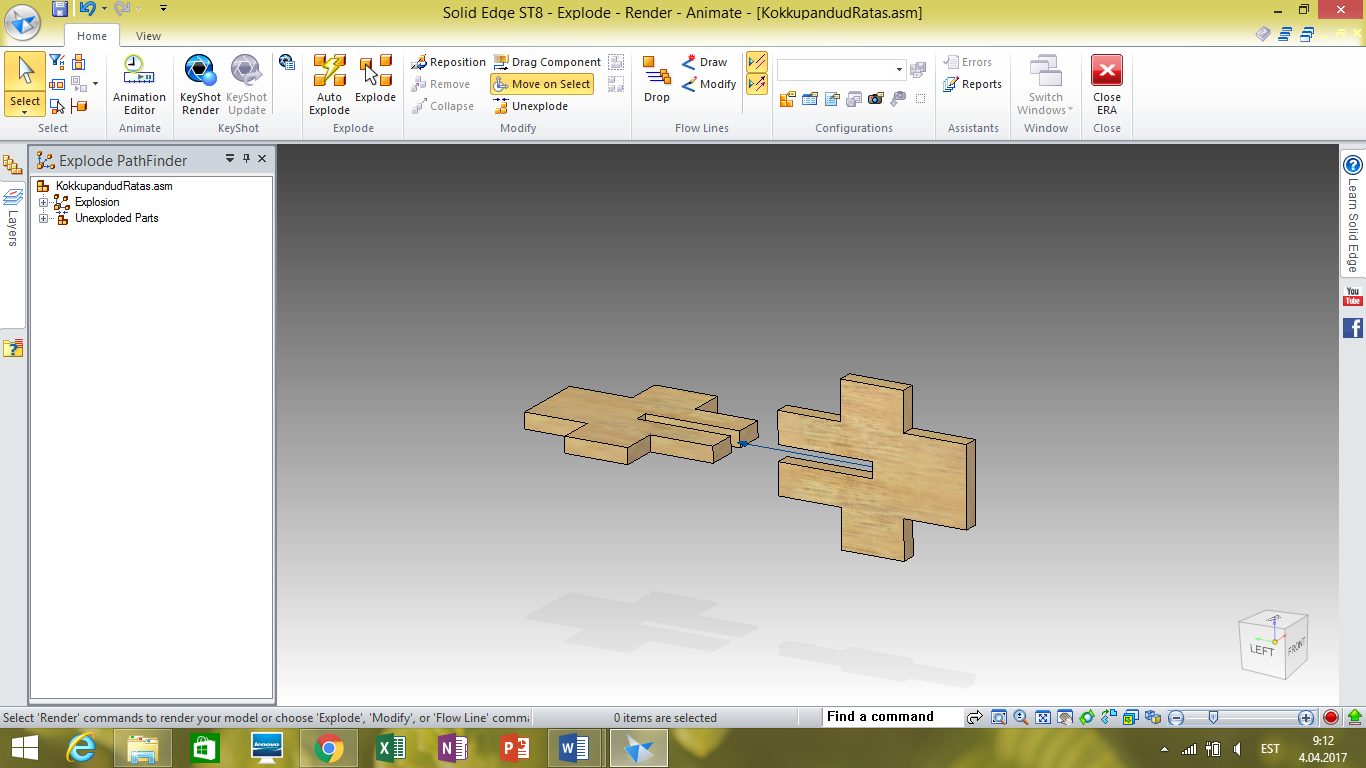 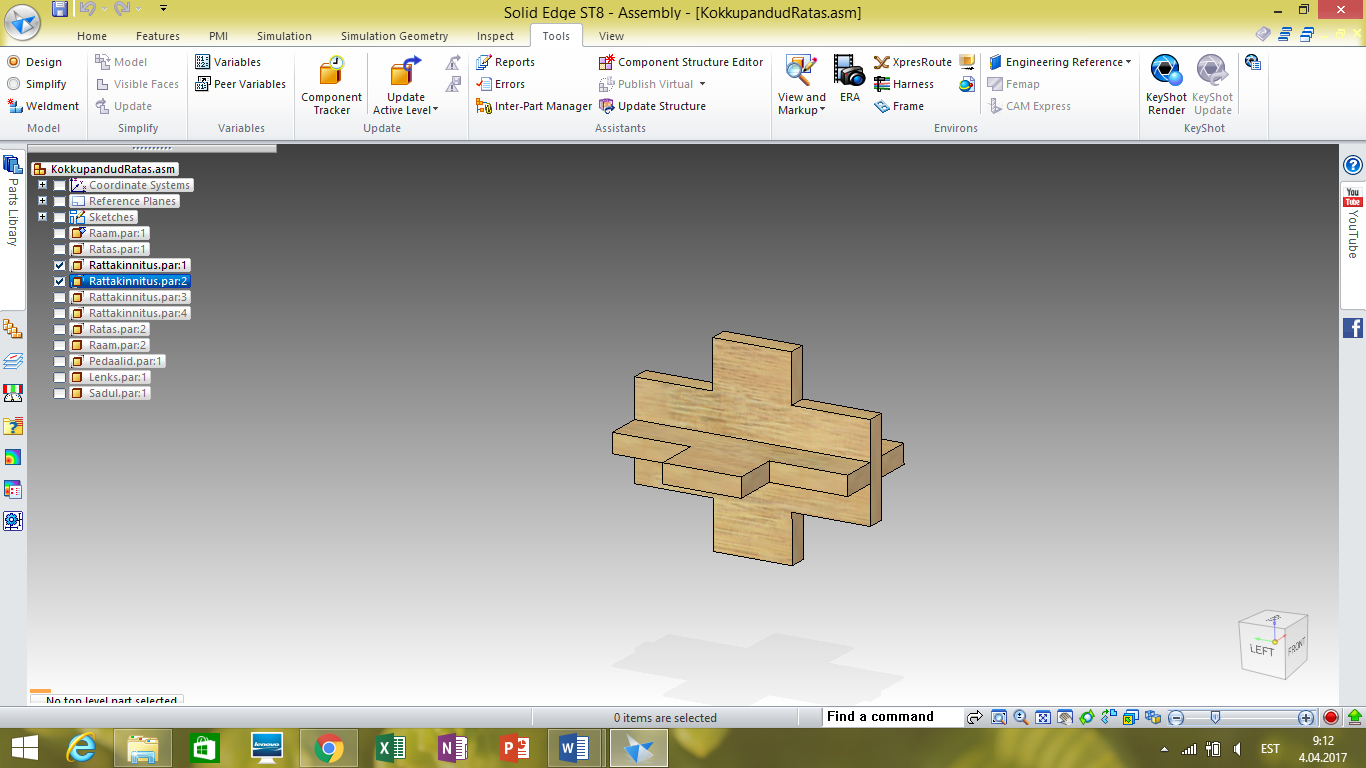 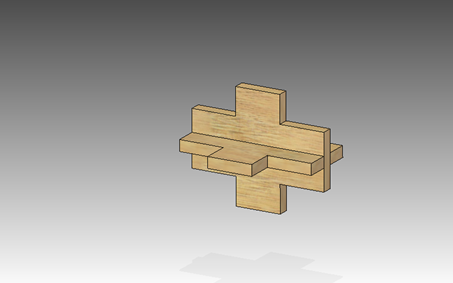 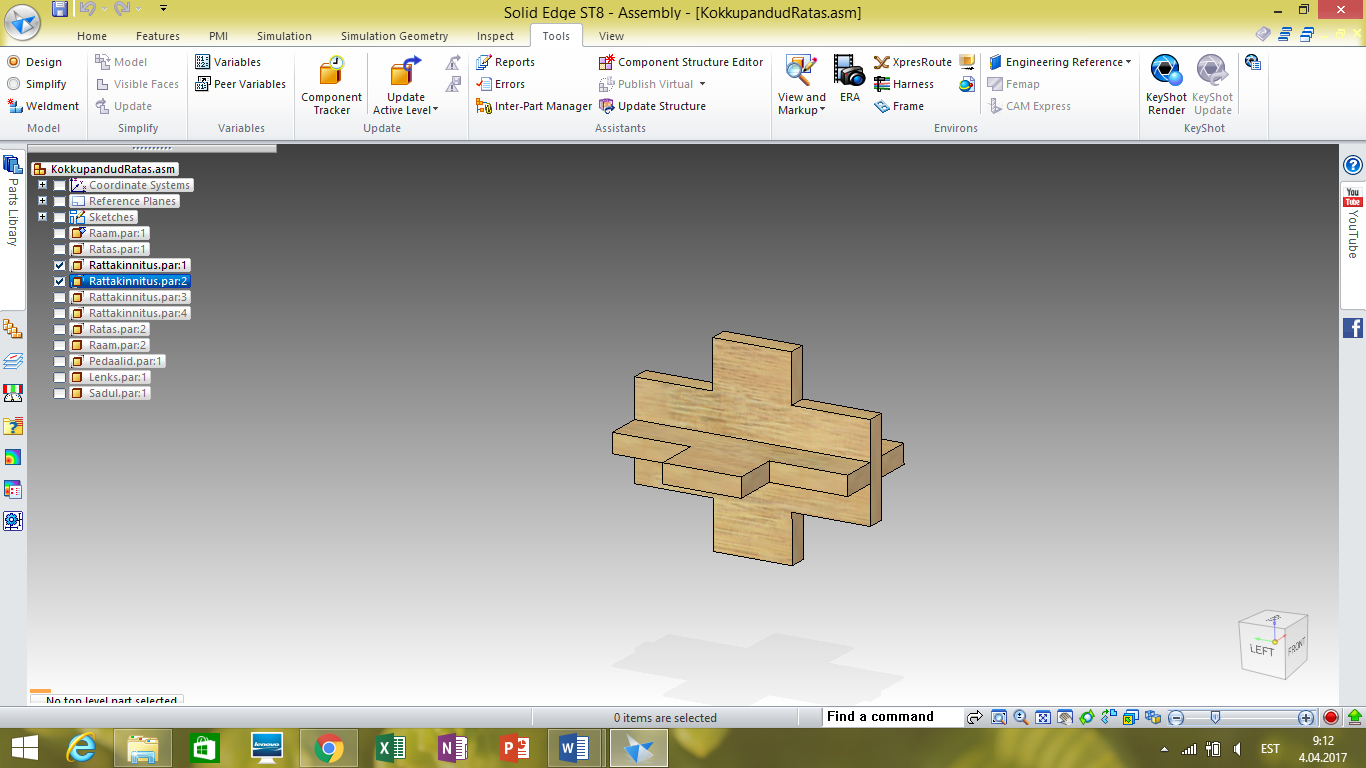 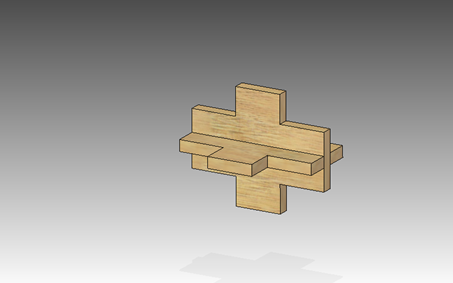 Tegevus nr 2:	RATTAD + RATTAKINNITID	Tulemus nr 2: 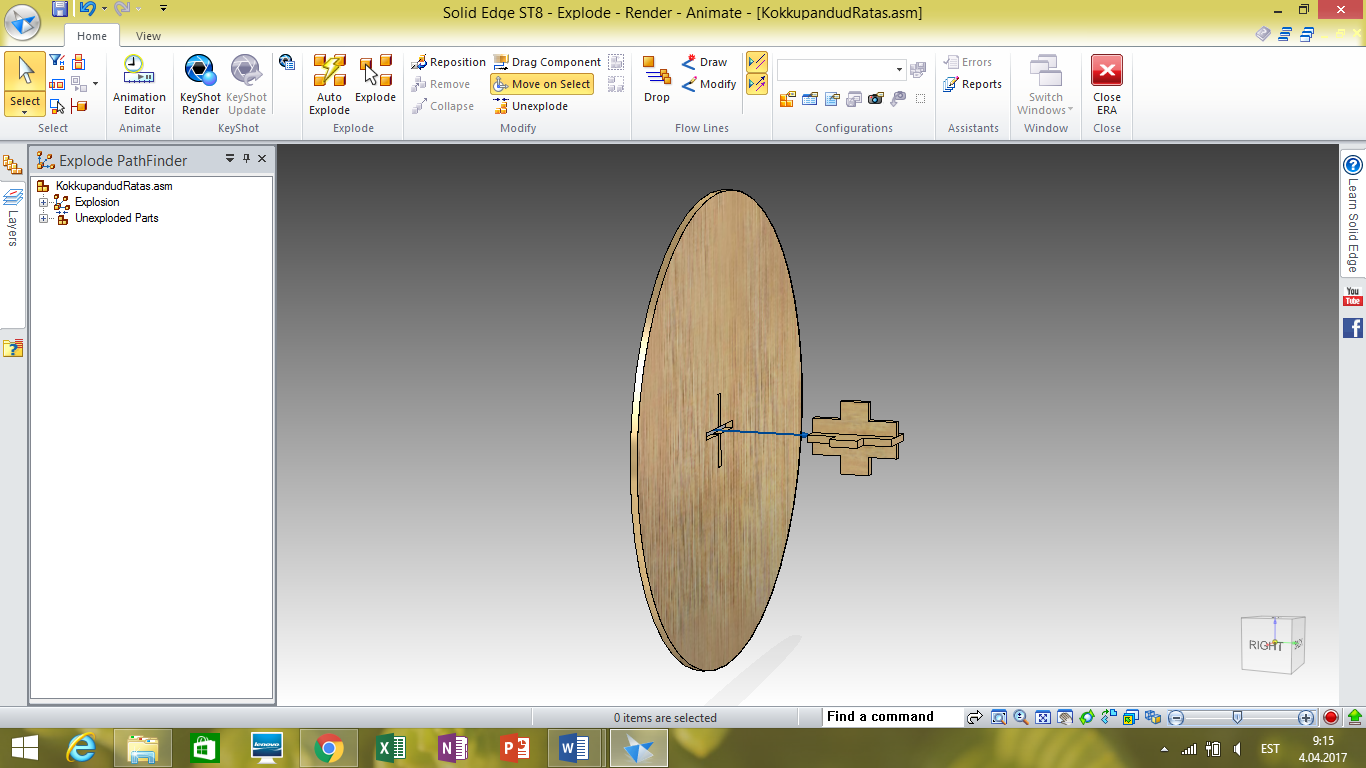 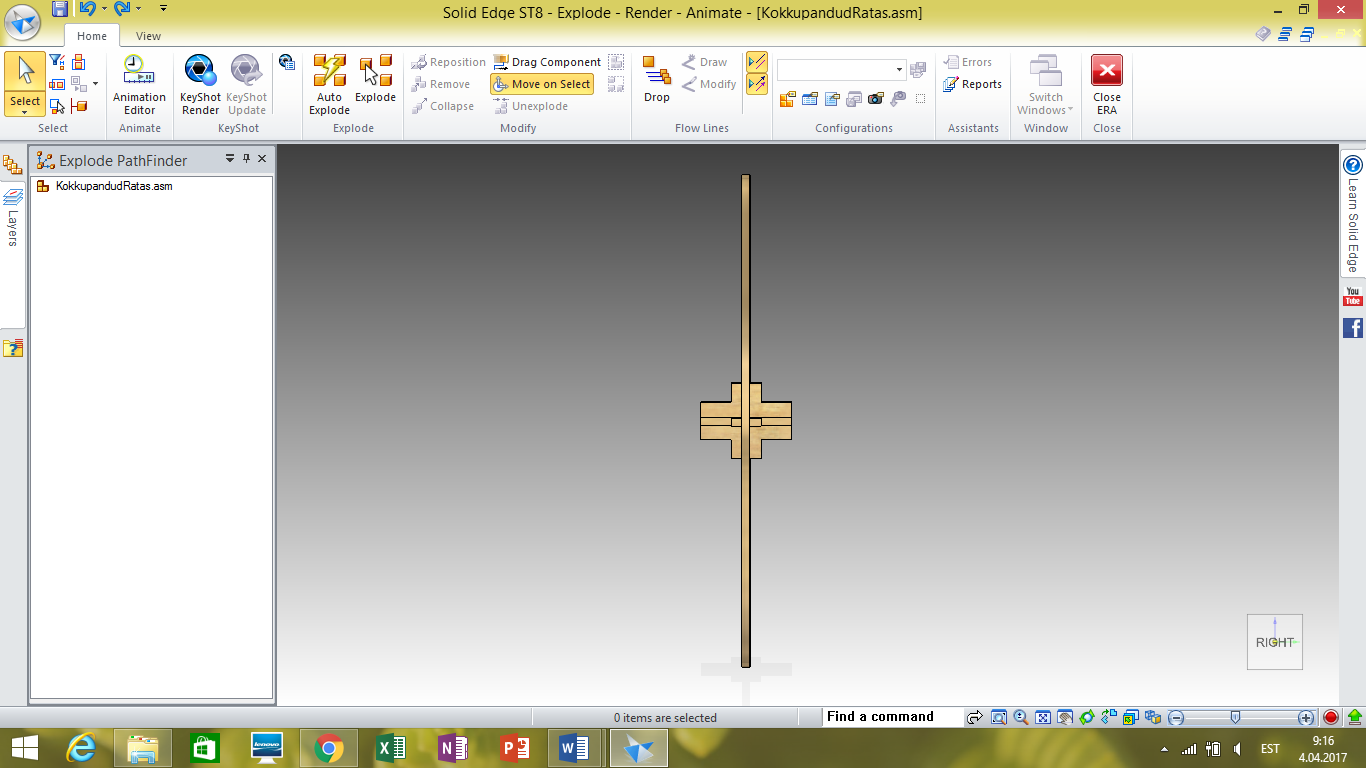 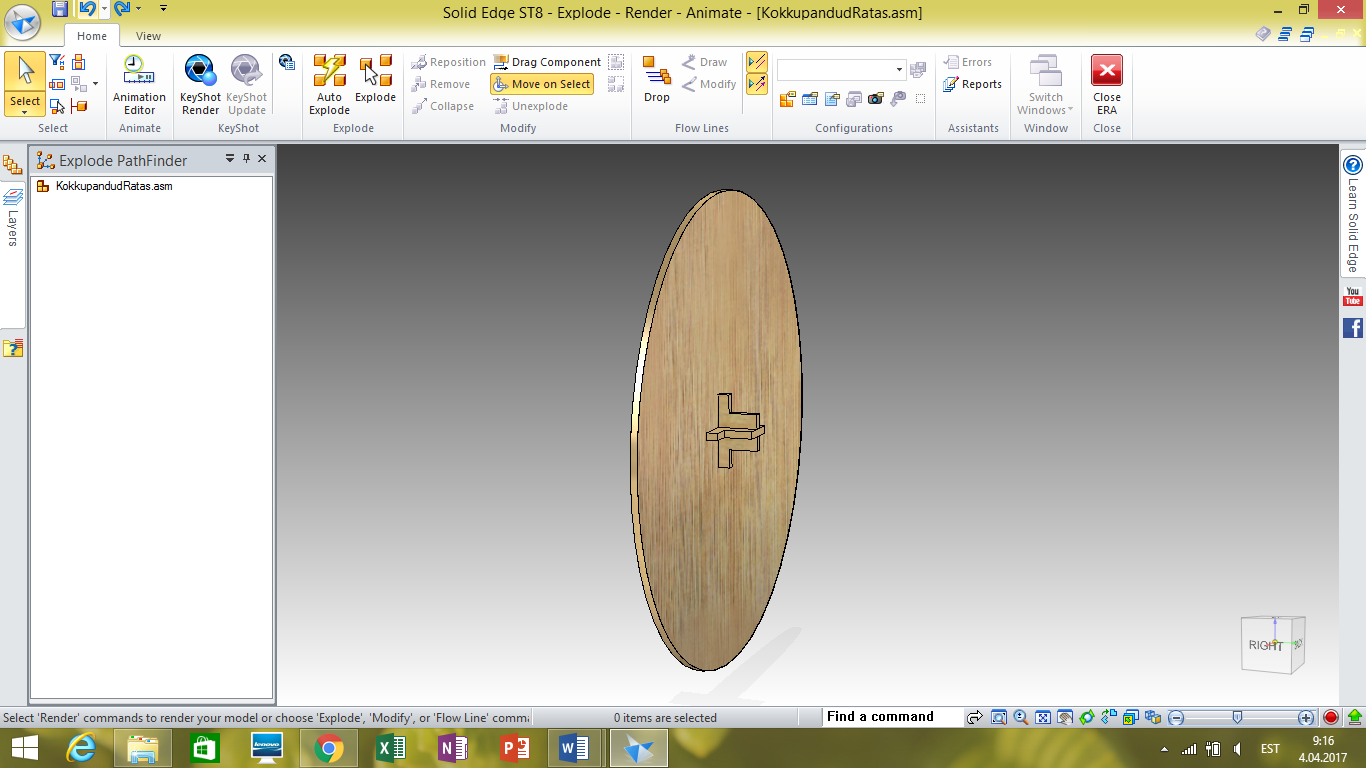 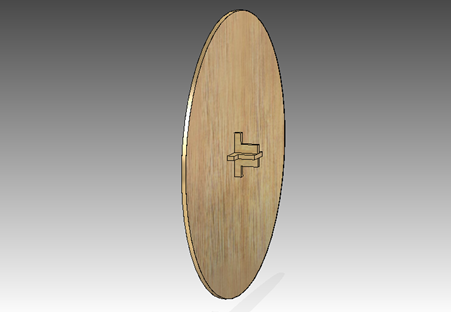 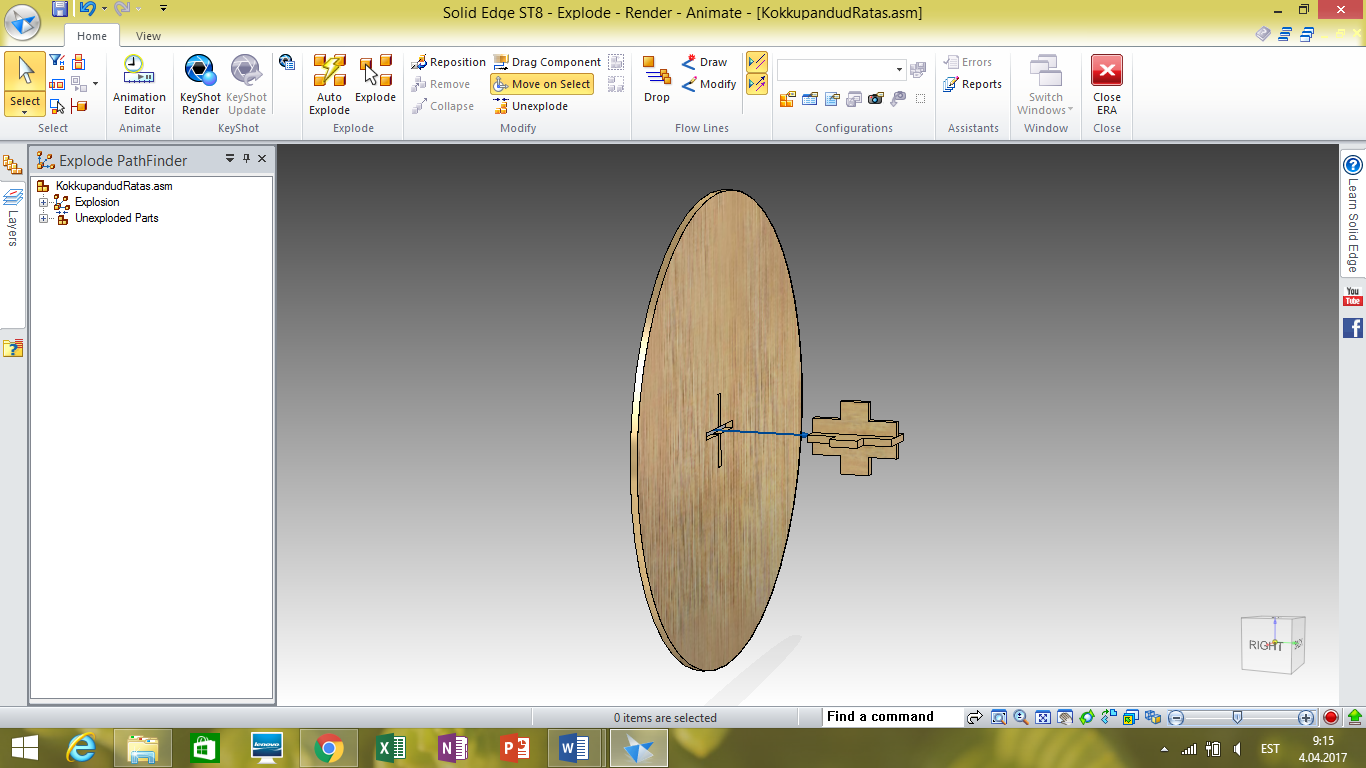 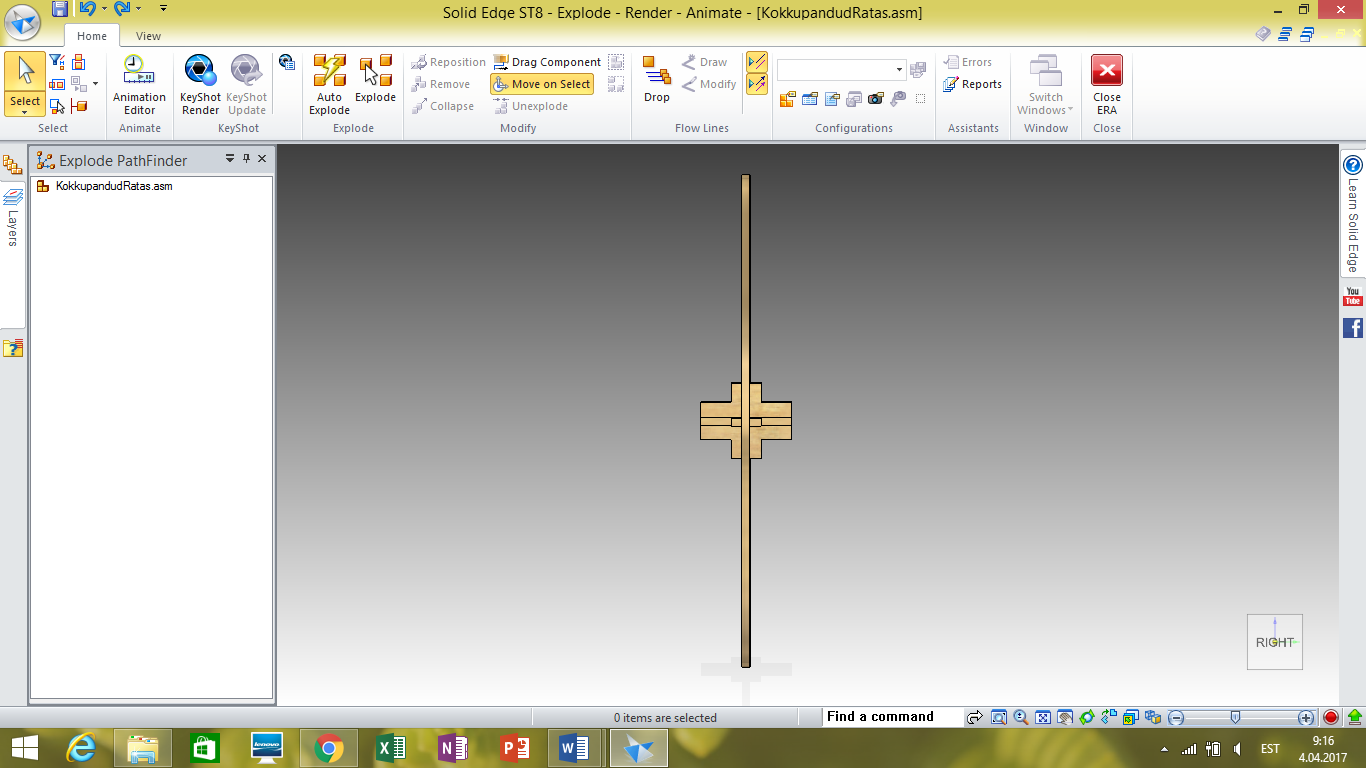 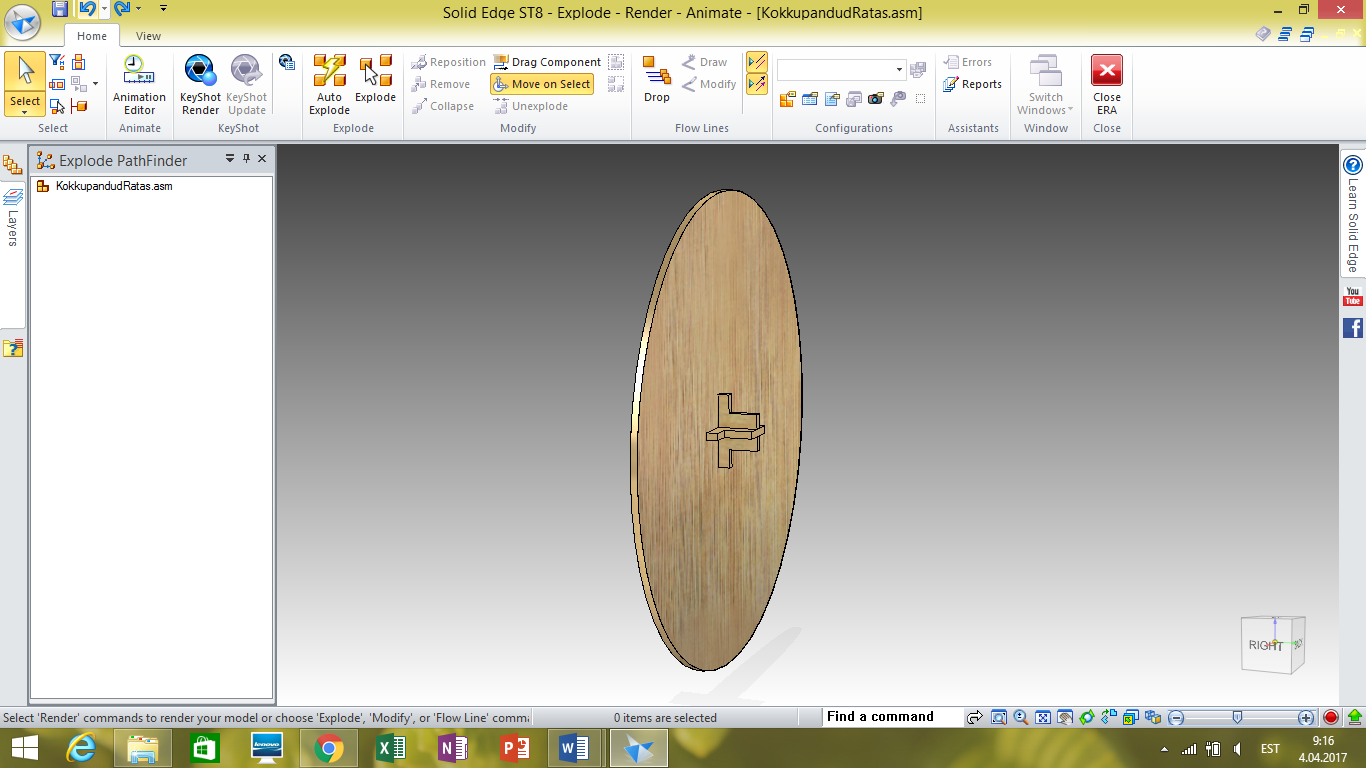 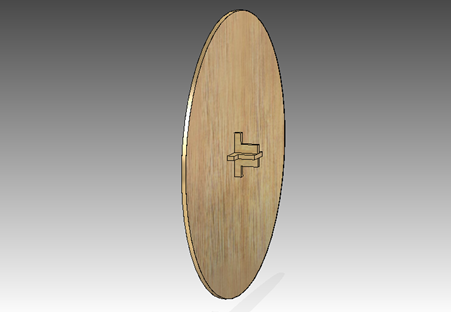 Tegevus nr 3:	RAAM 1 + RATTAD		Tulemus nr 3: 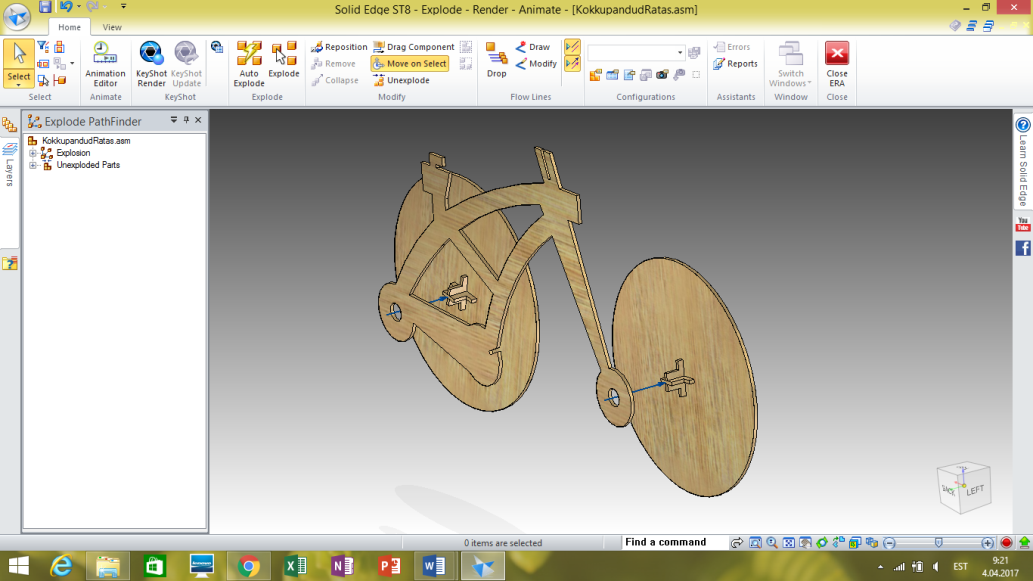 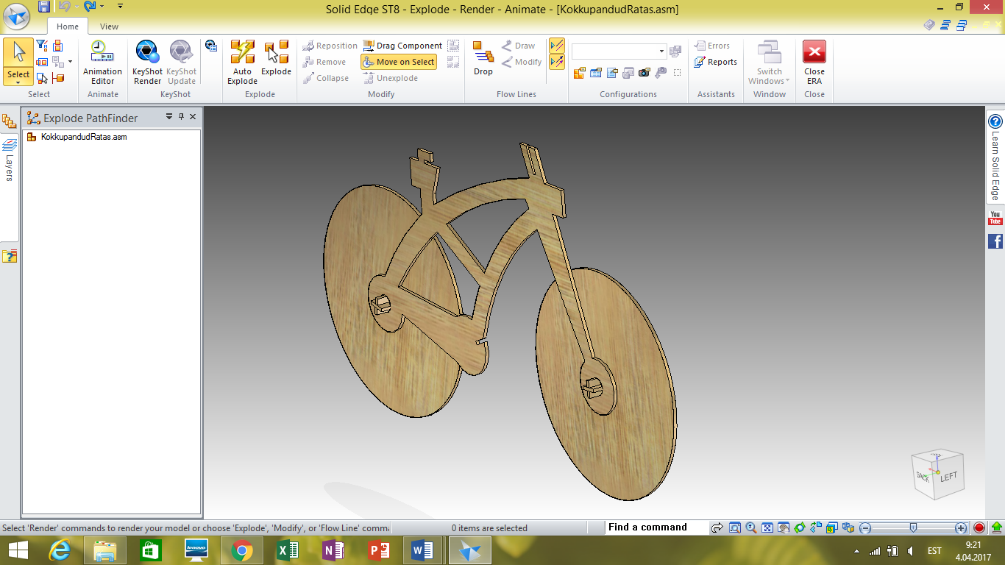 Tegevus nr 4:	RAAM 2 + RATTAD		Tulemus nr 4: 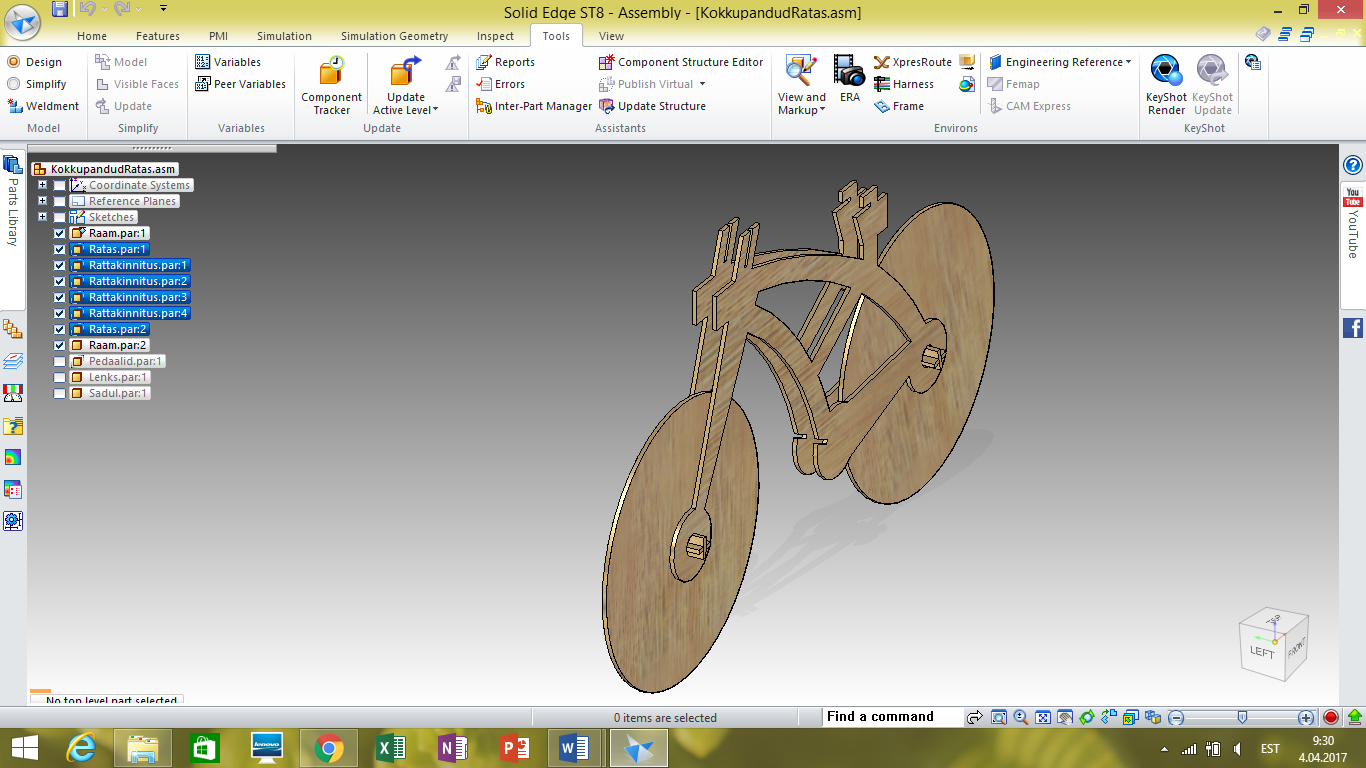 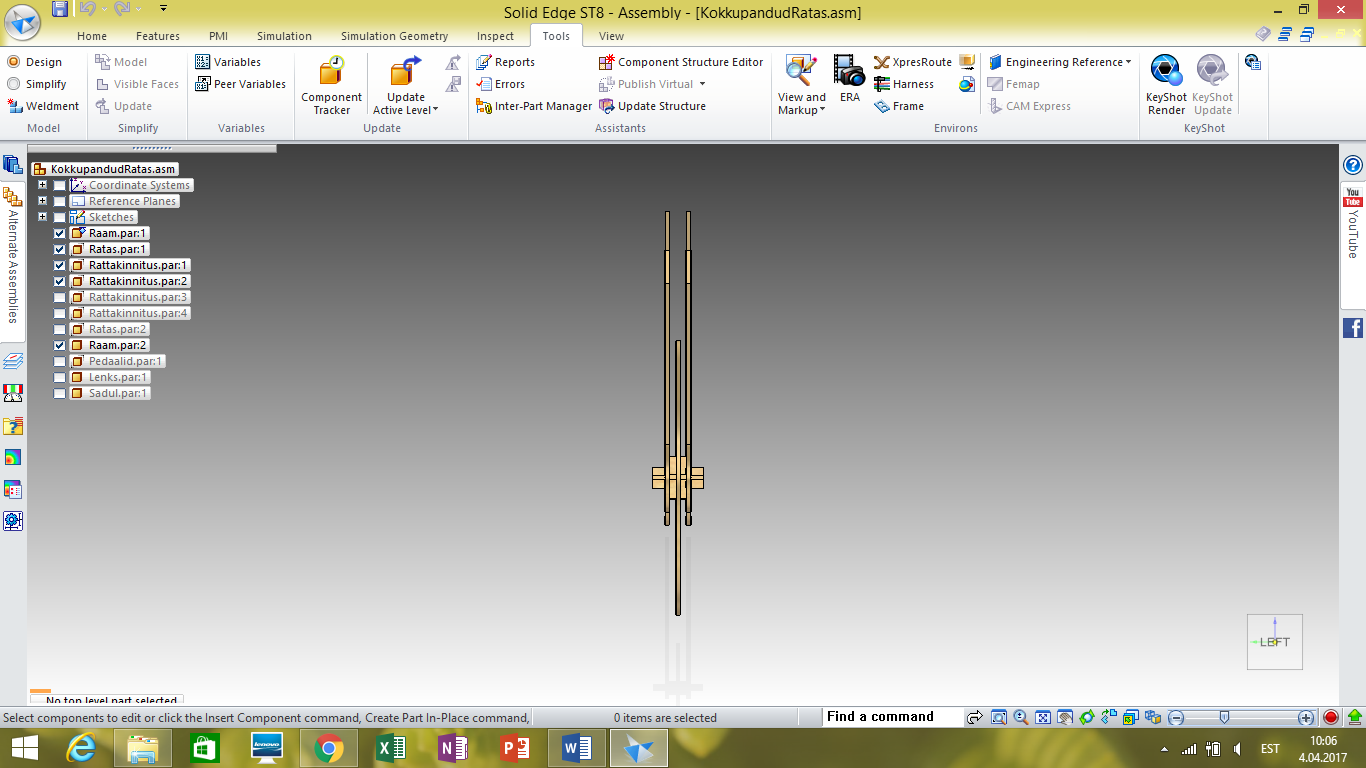 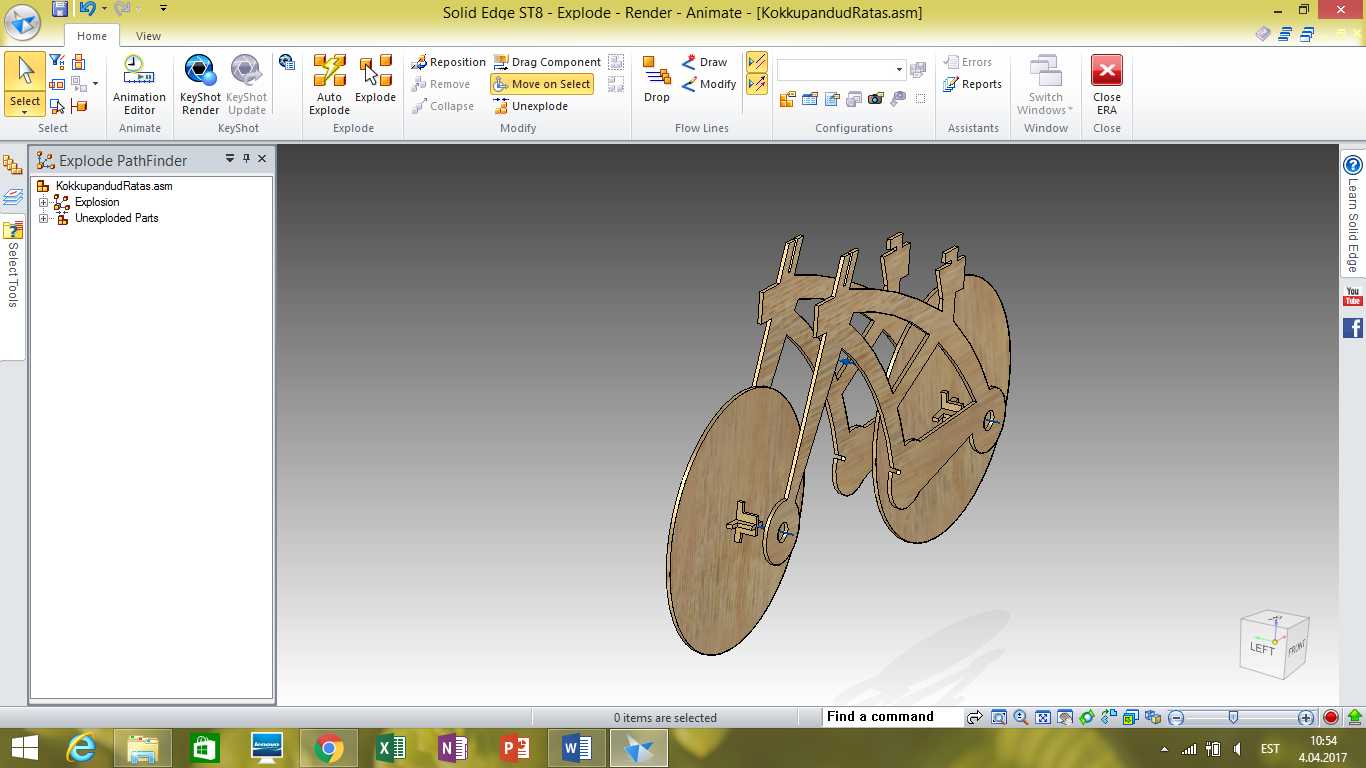 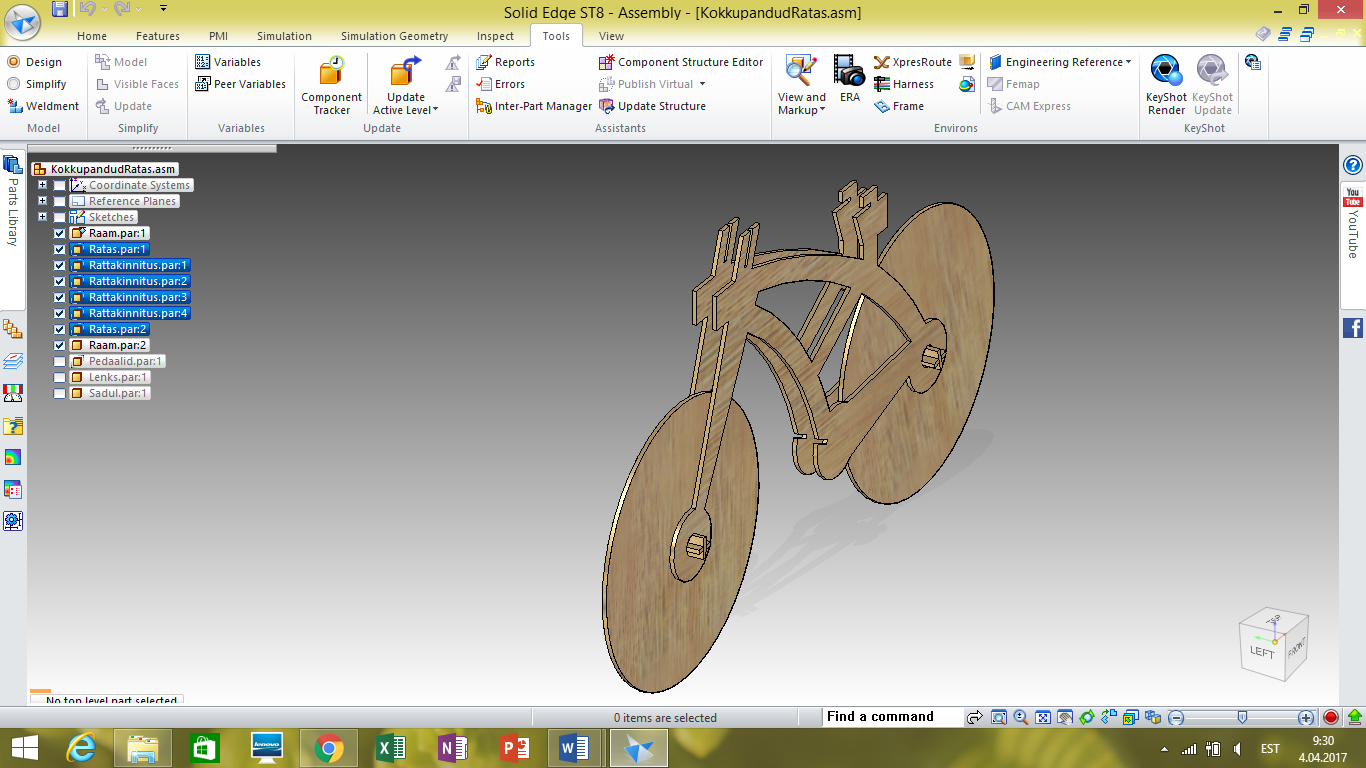 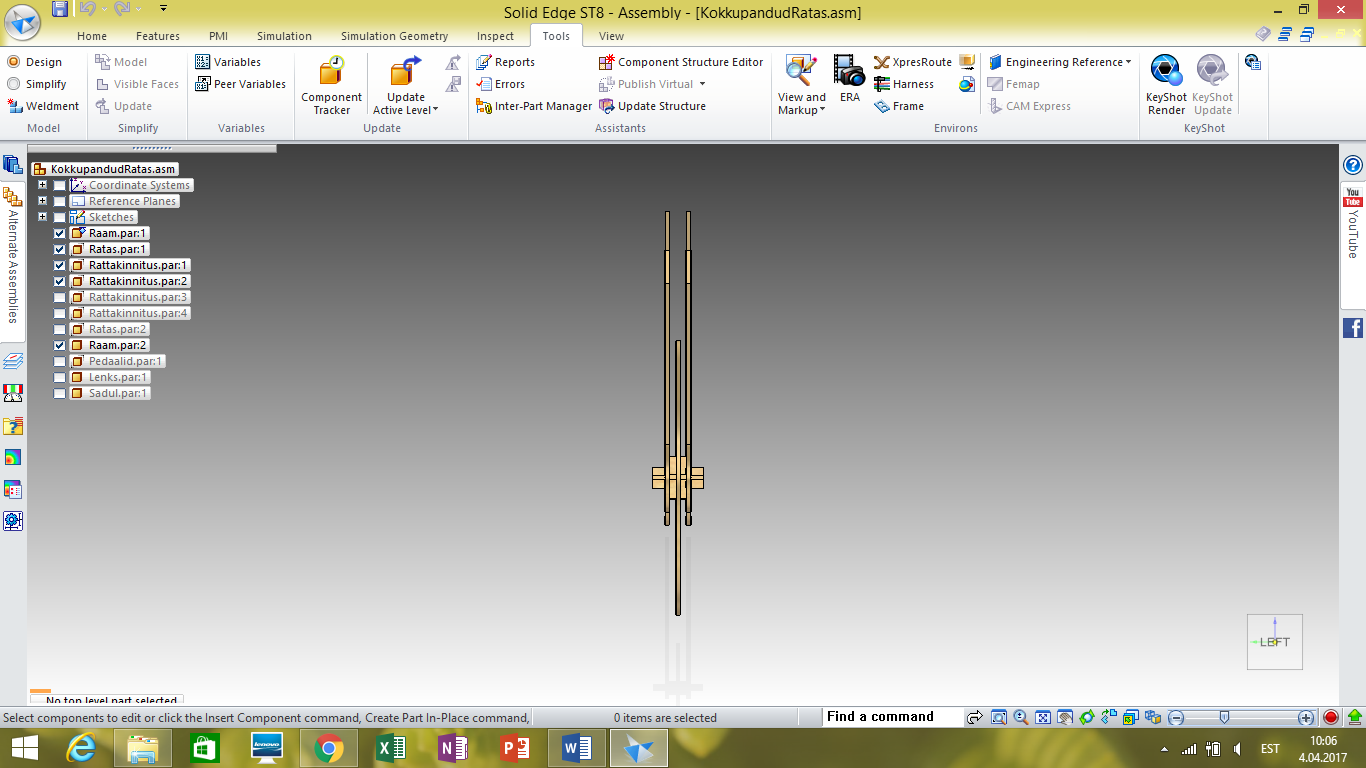 Tegevus nr 5:	PEDAALID + RAAM		Tulemus nr 5: 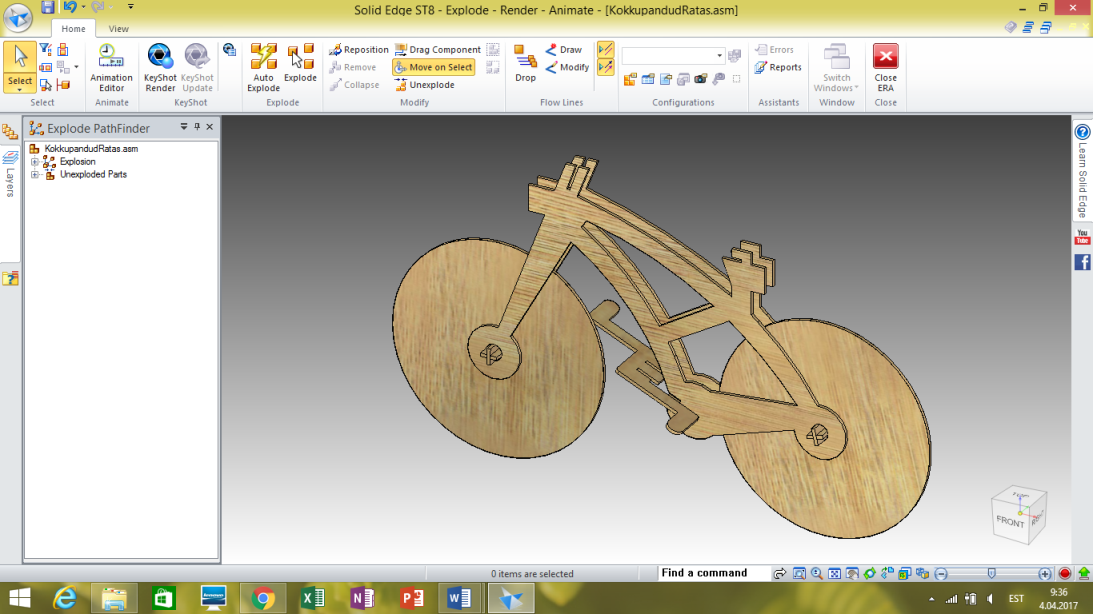 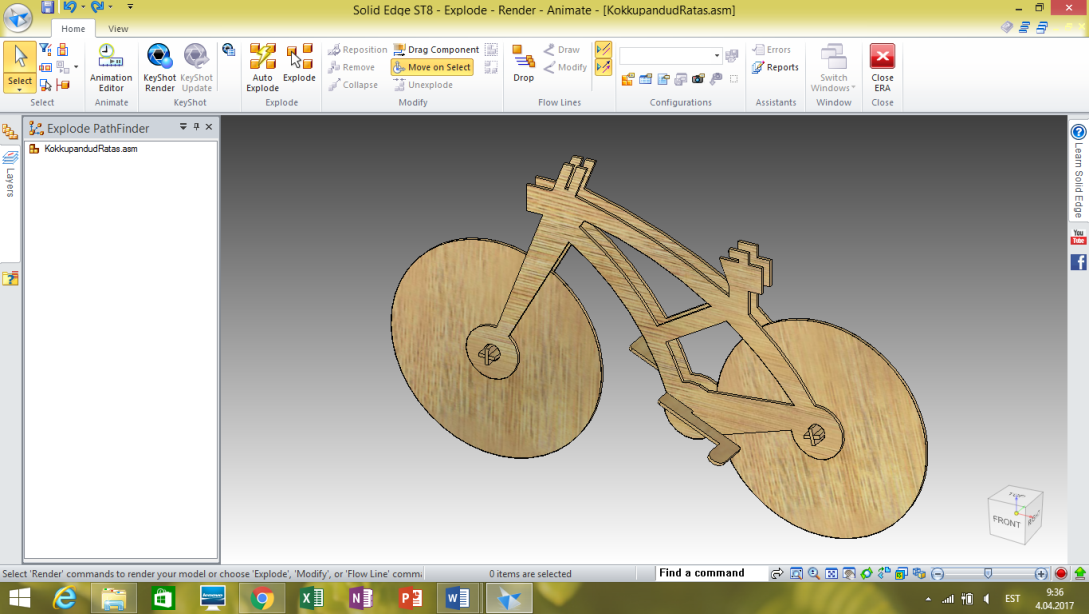 Tegevus nr 6:	LENKS + RAAM			Tulemus nr 6: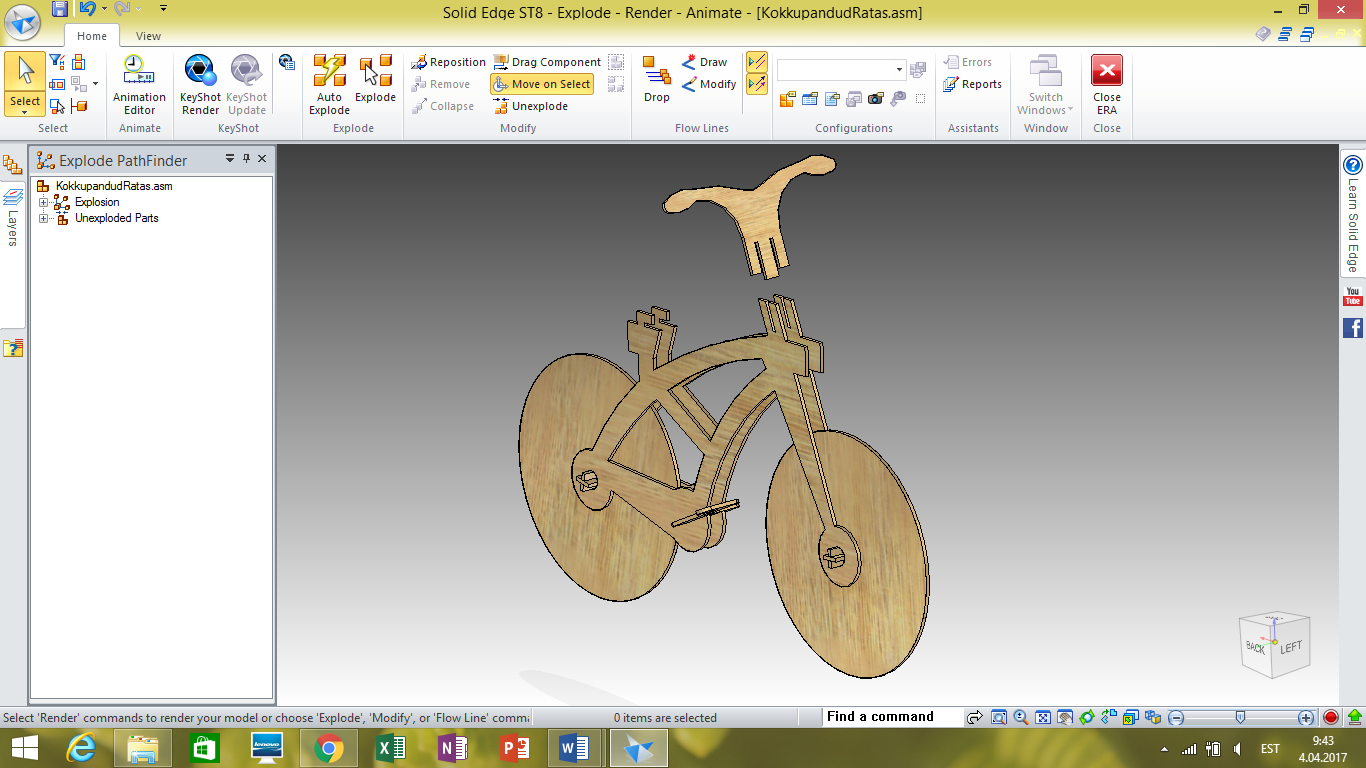 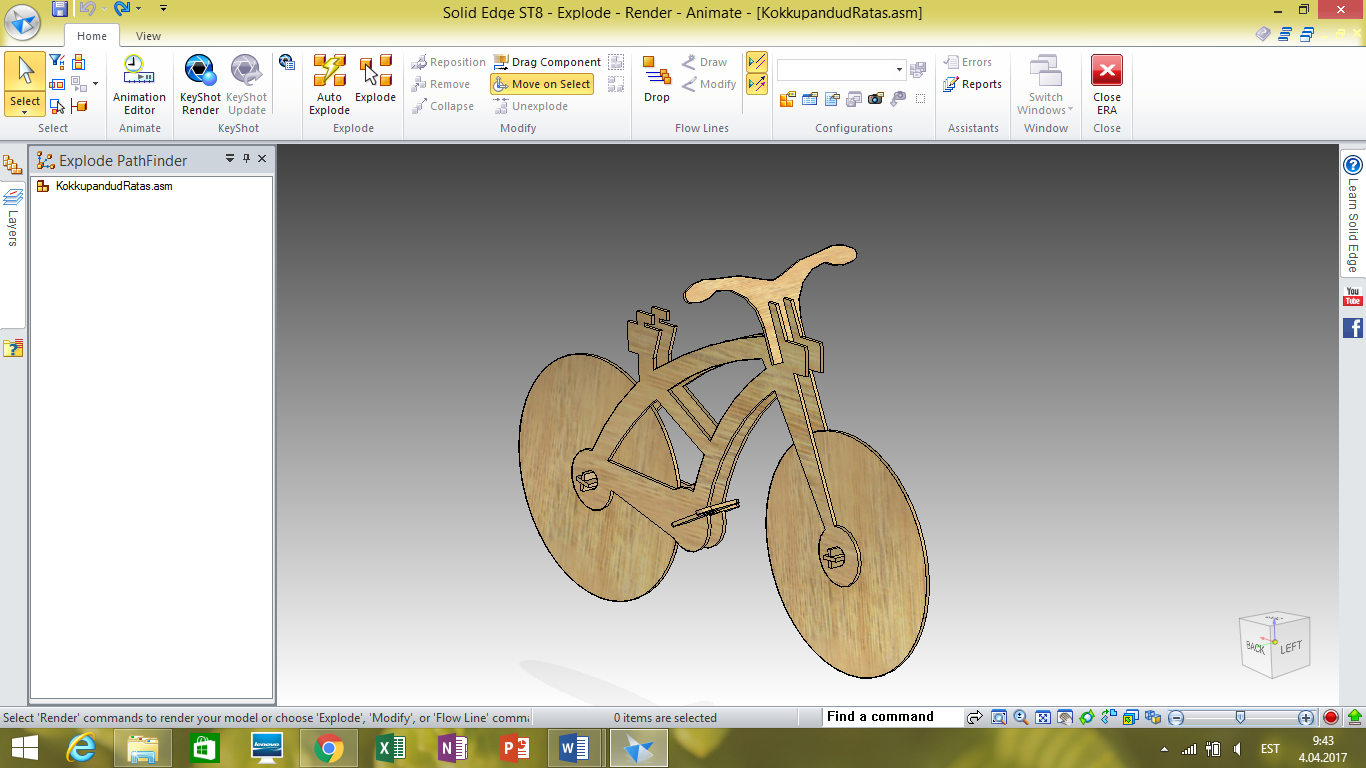 Tegevus nr 7:	SADUL + RAAM			Tulemus nr 7: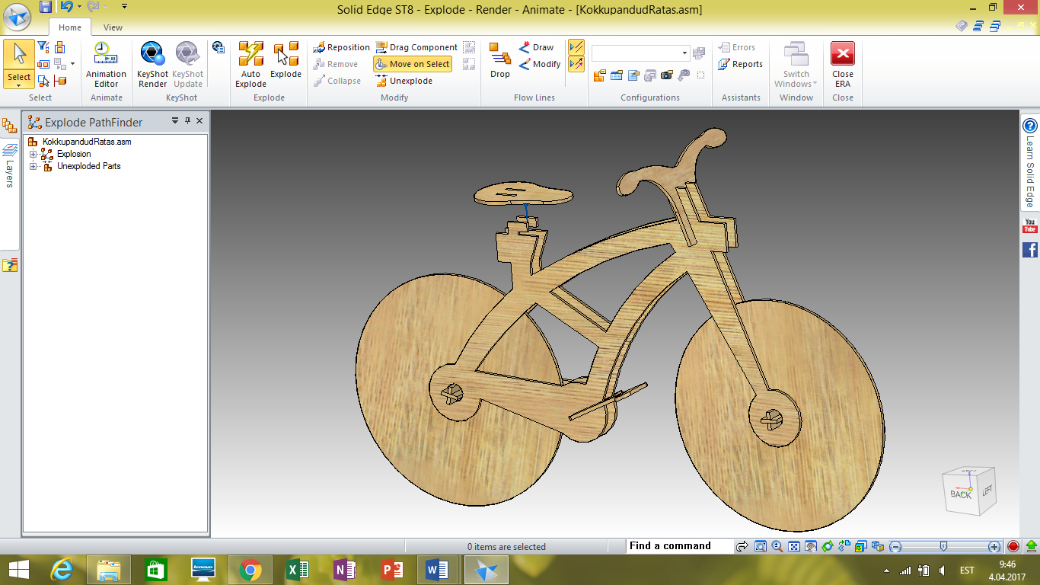 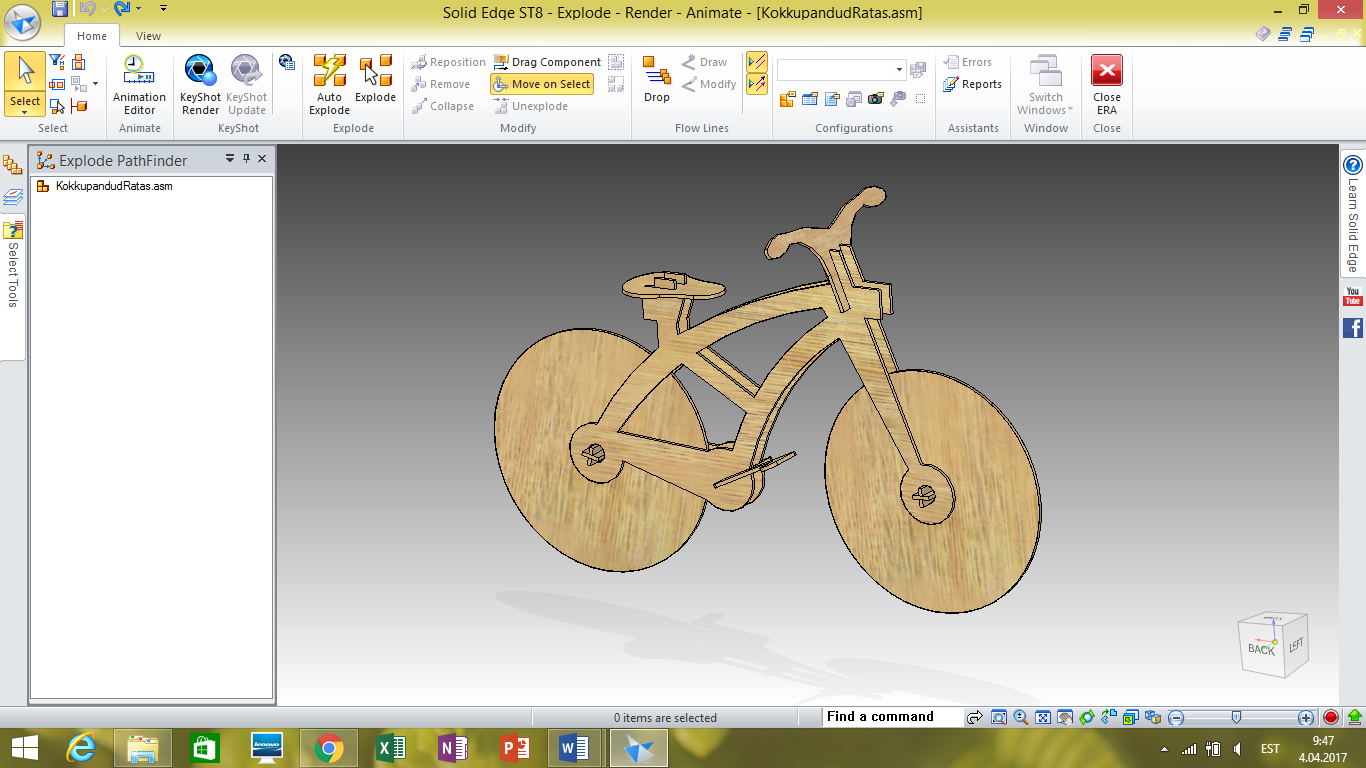 Tegevus nr 8:JALGRATAS + RATTAHOIDJA	Tulemus nr 8: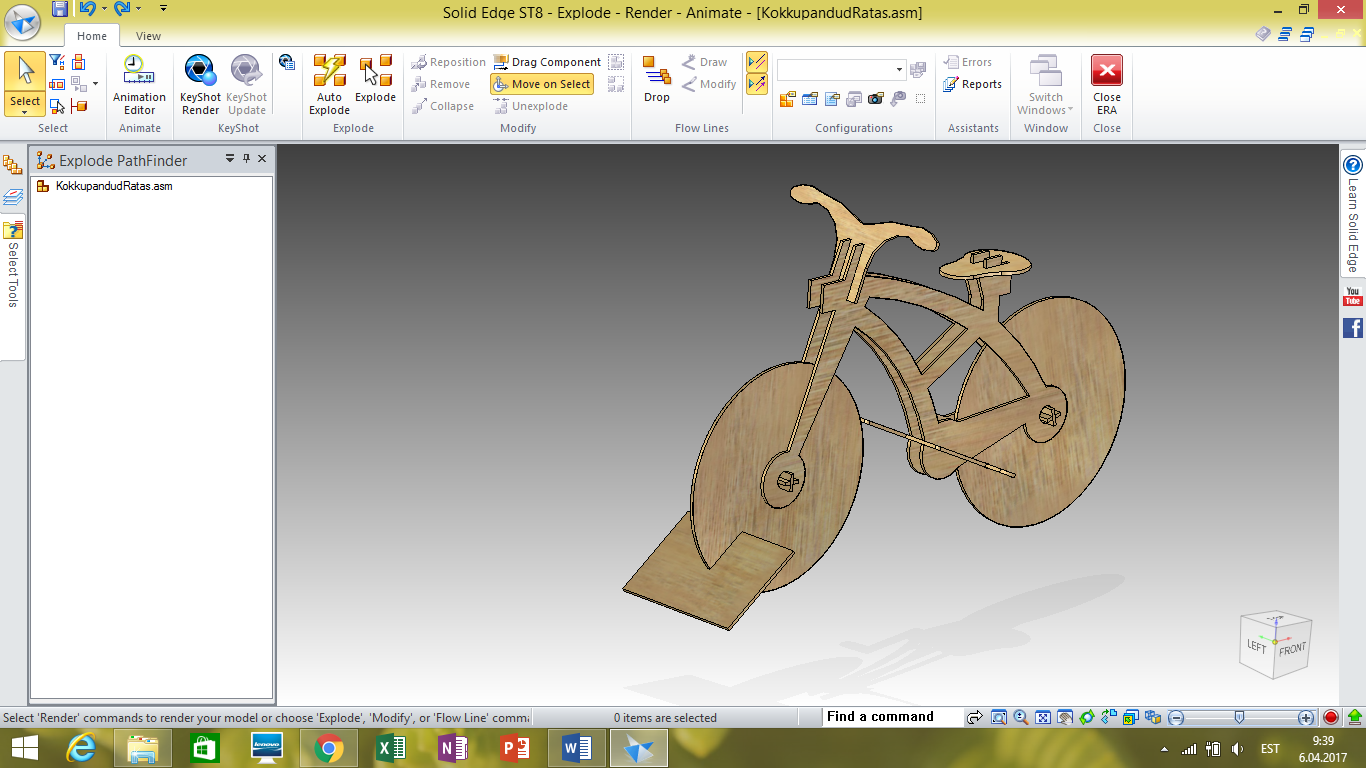 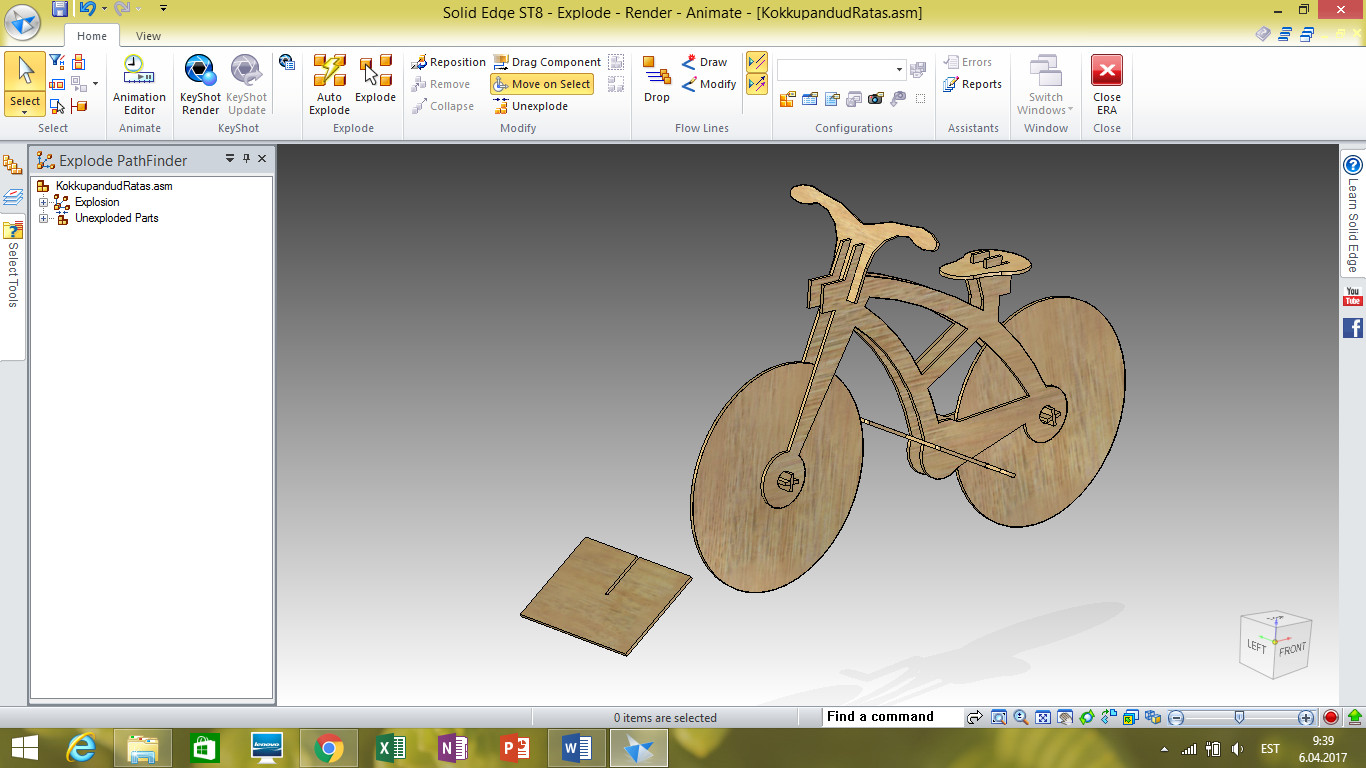 LÕPPTULEMUS: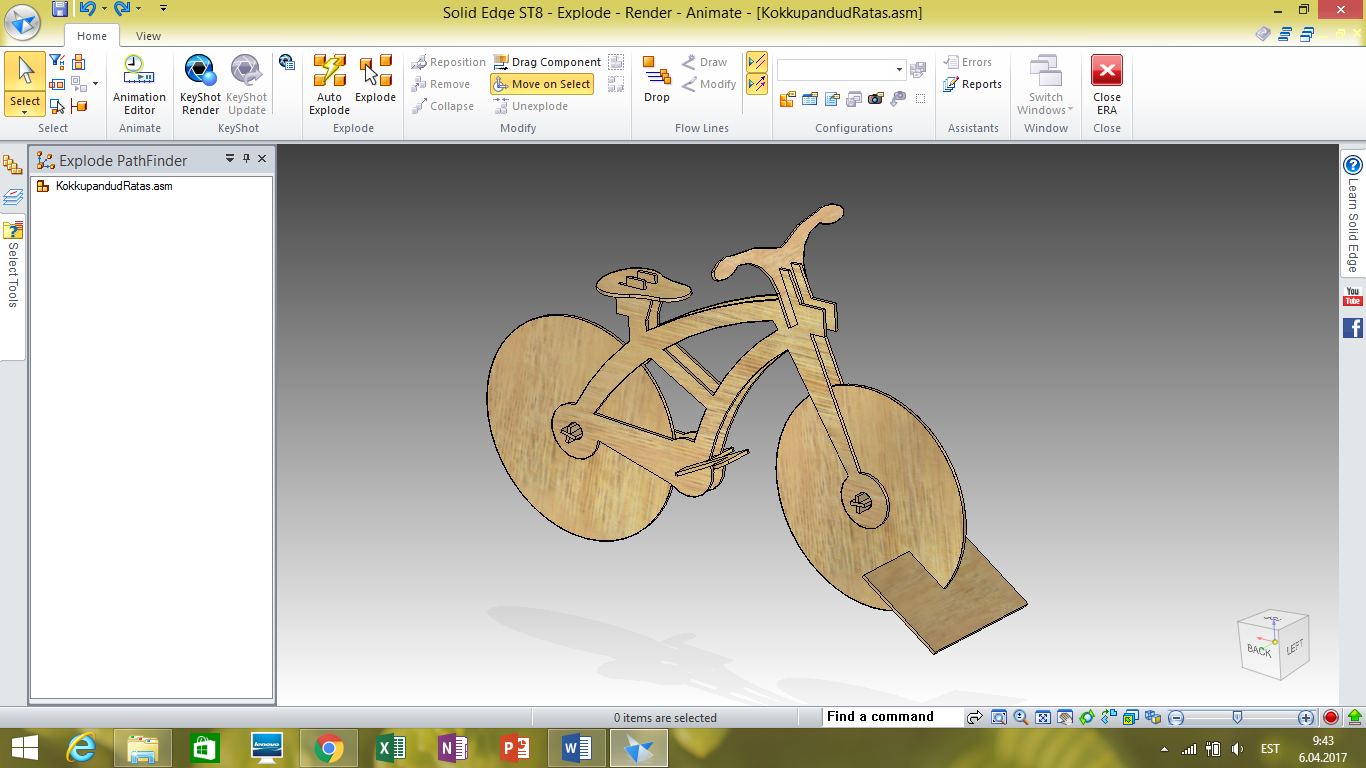 